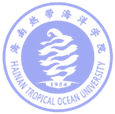 海南热带海洋学院民族学院2023届XX专业本科毕业论文（设计）工作实施计划方案2022年10月30日制定2023届XX专业本科毕业论文（设计）工作实施计划方案一、指导思想根据教高函〔2018〕8号文件《教育部关于狠抓新时代全国高等学校本科教育工作会议精神落实的通知》以及《海南热带海洋学院毕业论文（设计）管理办法（试行）》（热海大办〔2019〕40号），为切实落实《教育部办公厅关于严厉查处高等学校学位论文买卖、代写行为的通知》的精神，及海南热带海洋学院教务处关于做好2023届普通本科毕业生毕业论文（设计）指导工作的通知（热海大教〔2022〕45号）要求规定。。。。。。。。。。。。。。。。。二、工作内容仿宋三号，1.5倍行距。（下同）三、工作小组（含答辩人员）毕业论文工作小组组  长：  副组长： 成  员：    （二）各答辩小组成员1．第一组XX（组长）、XX、XX 秘  书 ： XX2．第二组XX（组长）、XX、XX 秘  书 ： XX（以上分组包括开题答辩和毕业论文答辩工作，如有变动另行调整）四、具体工作进度及安排1.2022—2023学年第1学期第X周前需要完成的进度内容2.2022—2023学年第2学期第X周前需要完成的进度内容XX专业2023届毕业论文指导教师安排表序号指导教师姓名职称毕业论文指导学生名单1副教授2副教授3教授4讲师5副教授6讲师7副教授8讲师9讲师10讲师